第21回　千葉ＭＳＫ画像研究会謹啓　時下　先生におかれましては益々ご健勝のこととお慶び申し上げます。さて、『第21回 千葉ＭＳＫ画像研究会』を下記の通り開催致します。ご多忙の折、お手数ではございますが、ご参加賜りますよう何卒お願い申し上げます。謹白記日時：2022年10月6日（木）18：00～　　　　Web配信：Zoomにて配信致します。（仮）現地会場：千葉大学医学部附属病院外来Ａ棟3階　（仮）ガーネットホール（大講堂）〒260-8670 千葉県千葉市中央区亥鼻 1-8-1●●● プログラム ●●●【情報提供】18：00～18：10「抗RANKL抗体プラリアの最近の話題」第一三共株式会社【開会の辞】18：10～18：15　千葉大学大学院医学研究院画像診断・放射線腫瘍学　教授　宇野　隆先生一般講演　18：15～18：45　　 　　　　　座長：千葉大学大学院医学研究院　整形外科学　准教授　落合　信靖先生『　〇〇　』君津中央病院　整形外科　宮本　卓也先生特別講演　18：45～19：45　   　座長：東邦大学医療センター佐倉病院　放射線科　准教授　稲岡　努先生『　〇〇　』千葉大学医学部附属病院　画像診断センター　特任教授　橘川　薫先生【閉会の辞】 19：45～19：50 千葉大学大学院医学研究院　整形外科学　教授　大鳥　精司先生事務局　千葉ＭＳＫ画像研究会　中村順一　    　千葉大学大学院医学研究院整形外科学教室＊ご参加頂いた確認の為、ご施設名・ご芳名の記帳をお願い申し上げます。尚、ご記帳頂いた情報は医薬品及び医学・薬学に関する情報提供のために利用させて頂く事がございます。　　　　＊本講演会は日本整形外科教育研修単位 ●単位の取得が可能です。①：【●】●●●●、[●] ●●●●　　　　＊日整会単位を申請される先生は方には1単位毎に1000円を当日受付にて徴収させて頂きます。共催：千葉ＭＳＫ画像研究会　/ 第一三共株式会社■会場のご案内千葉大学医学部附属病院　外来A棟3階「ガーネットホール」 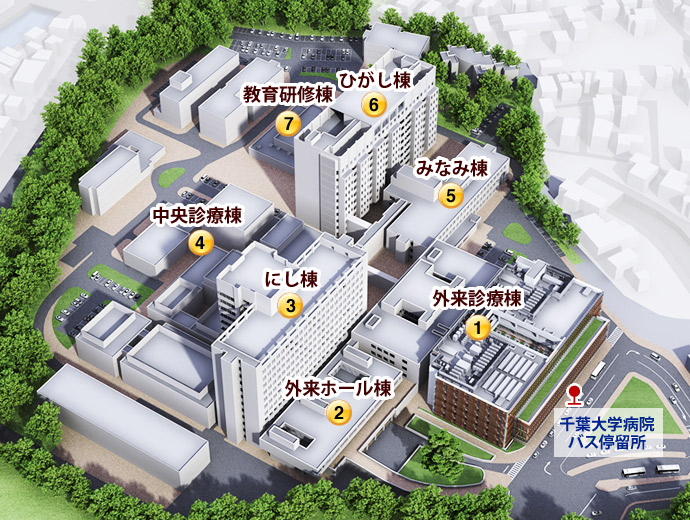 